MUSIC SEMESTER 1 2024 COURSE OUTLINE 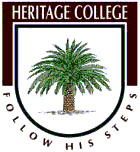 Lesson Schedule: Monday Lesson 6/7, Thursday Lesson 2/3Teacher: Kirsty Palmer Lesson Topics and Assessment Tasks Lesson Topics and Assessment Tasks Lesson Topics and Assessment Tasks Lesson Topics and Assessment Tasks Lesson Topics and Assessment TasksTerm 1 week 1- week 9Class band and Song writingClass band and Song writingClass band and Song writingClass band and Song writingTerm 1 week 1- week 9Solo and ensemble performance, folio of arrangementsSolo and ensemble performance, folio of arrangementsSolo and ensemble performance, folio of arrangementsSolo and ensemble performance, folio of arrangementsTerm 1 week 10-Term 2- week 2Research Project- First Nations composersResearch Project- First Nations composersResearch Project- First Nations composersResearch Project- First Nations composersTerm 1 week 10-Term 2- week 2Choice of presentationChoice of presentationChoice of presentationChoice of presentationTerm 2 week 3-6Aural Skills and Listening workshopAural Skills and Listening workshopAural Skills and Listening workshopAural Skills and Listening workshopTerm 2 week 3-6Aural Test Aural Test Aural Test Aural Test Assessment TasksAssessment TasksAssessment TasksAssessment TasksComposition FolioComposition FolioTerm 1 week 6 Monday30%Solo PerformanceSolo PerformanceTerm 1 week 9 Thursday20%Ensemble PerformanceEnsemble PerformanceTerm 1 week 9 Thursday20%Research ProjectResearch ProjectTerm 2 week 2 Tuesday20%Aural TestAural TestTerm 2 week 6 Monday10%